Отчёт об экскурсии на швейную фабрику29 января 2020 года  дети старшей группы вместе с педагогами посетили с  экскурсией швейную фабрику.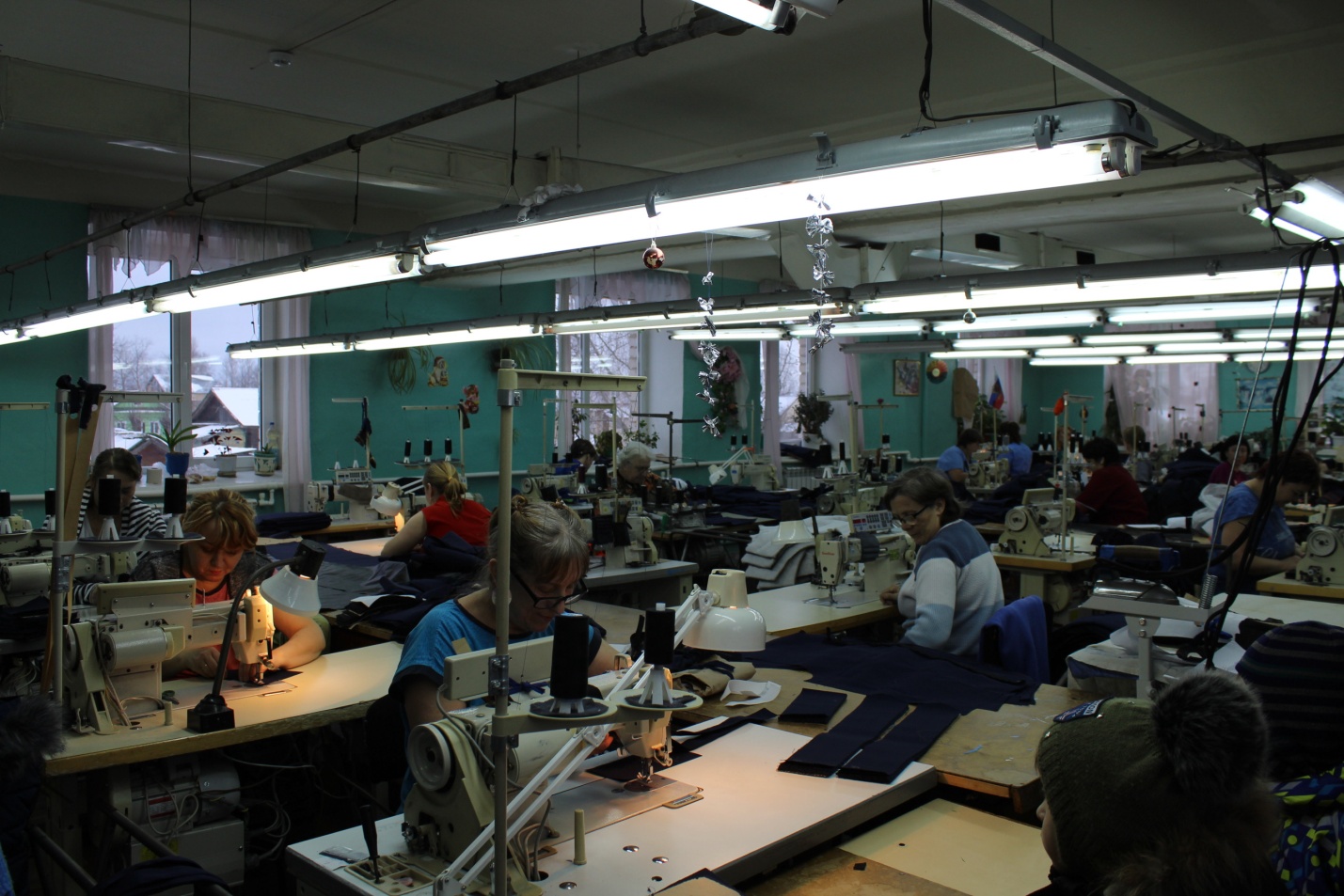 ЦЕЛЬ: Формировать представления детей о структуре трудового процесса на швейной фабрикеЗадачи:                        -закрепить представления о трудовых действиях  швеи, гладильщицы, упаковщицы, наладчика швейных машин; -закрепить представления  детей о бытовых приборах, облегчающих труд, рабочих на швейном производстве (швейная машина, утюг и т.д.).Предварительная работа: Беседа «Швейная фабрика» 	 Встретила детей директор фабрики Она рассказала ребятам о проводимых швейных операциях,  с оборудованием и показала, как создаётся готовое изделие.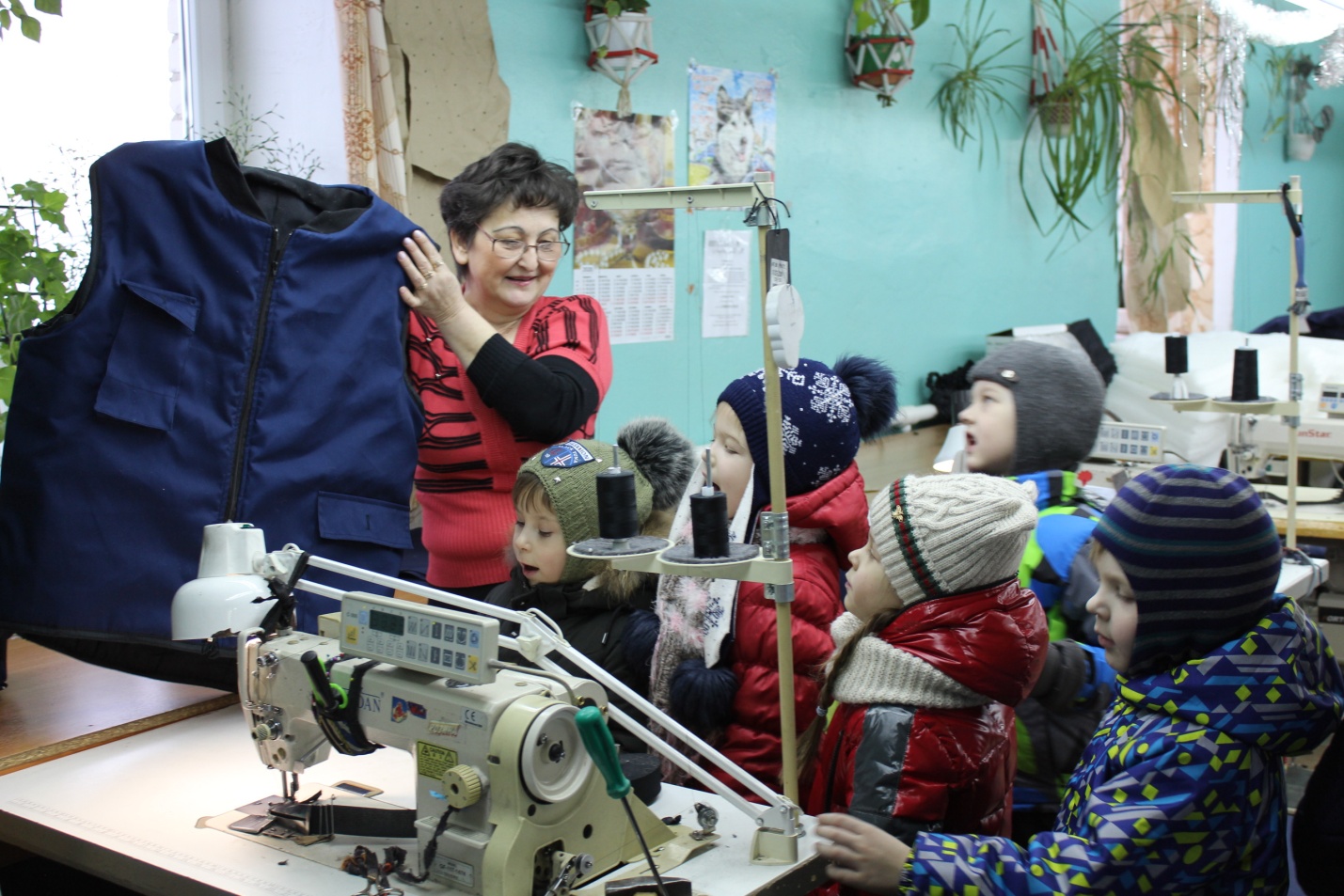 Она провела детей в швейный цех, где за машинами сидят швеи и каждая выполняет свою операцию. Дети увидели, как с помощью специальной машины делают проранки и пришивают пуговицы.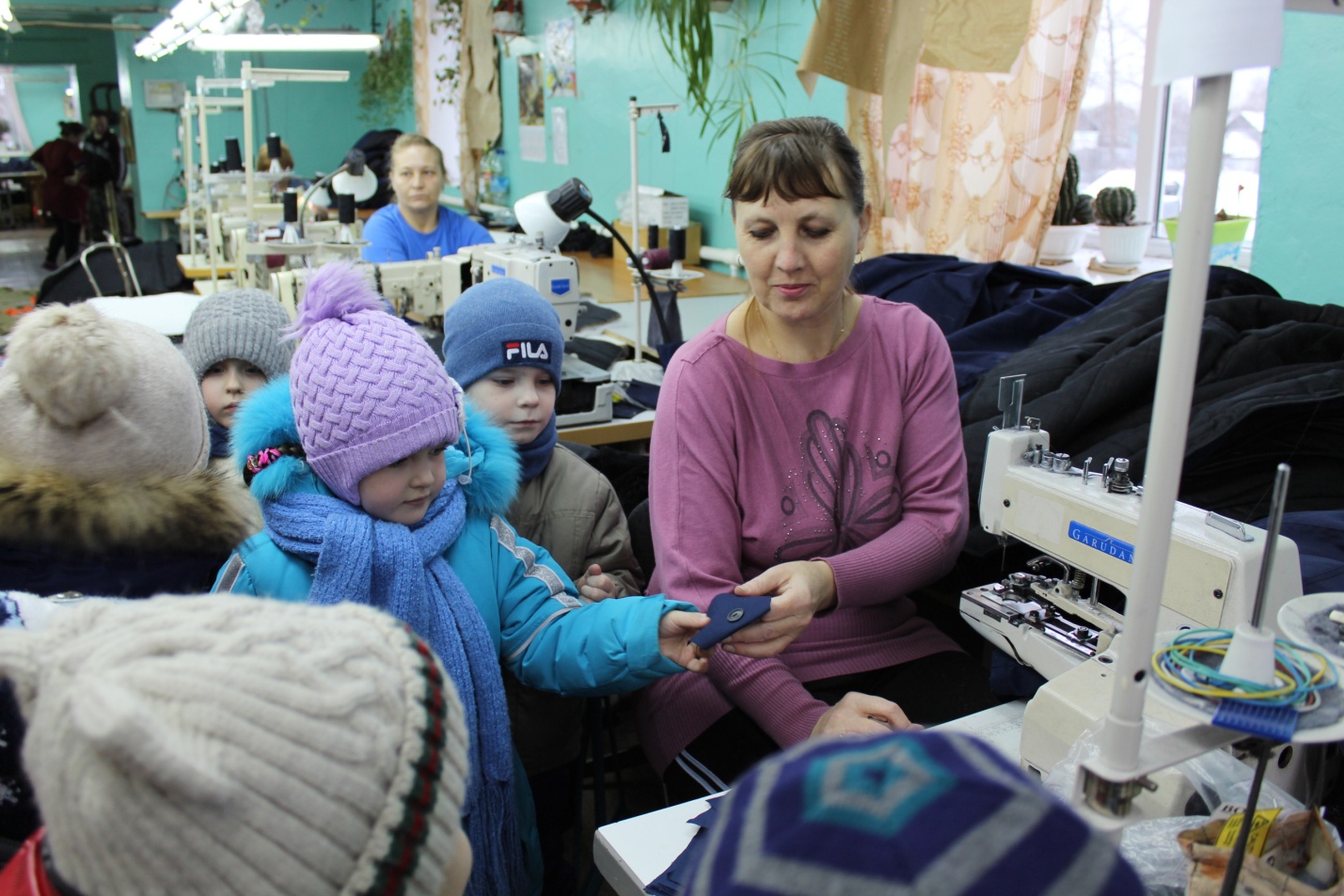 Директор рассказала, что в данный момент они шьют спецодежду для работников железной дороги. Затем перешли в следующий цех. Здесь директор познакомила детей с гладильщицей, которая отглаживает изделия.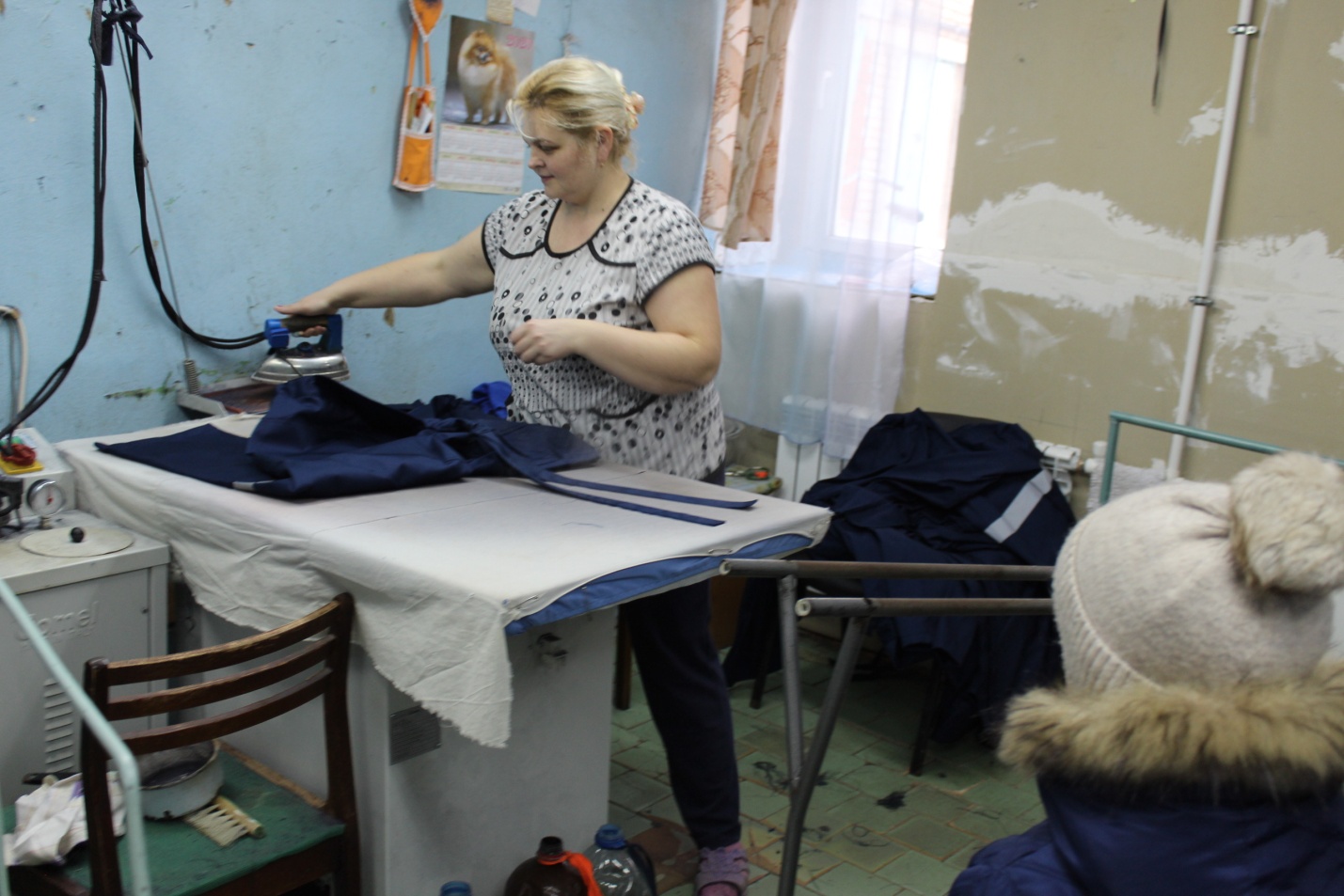 …и упаковщицей, которая упаковывает изделия в пакеты, чтобы отправить их на склад. А затем упакованные изделия везут заказчику.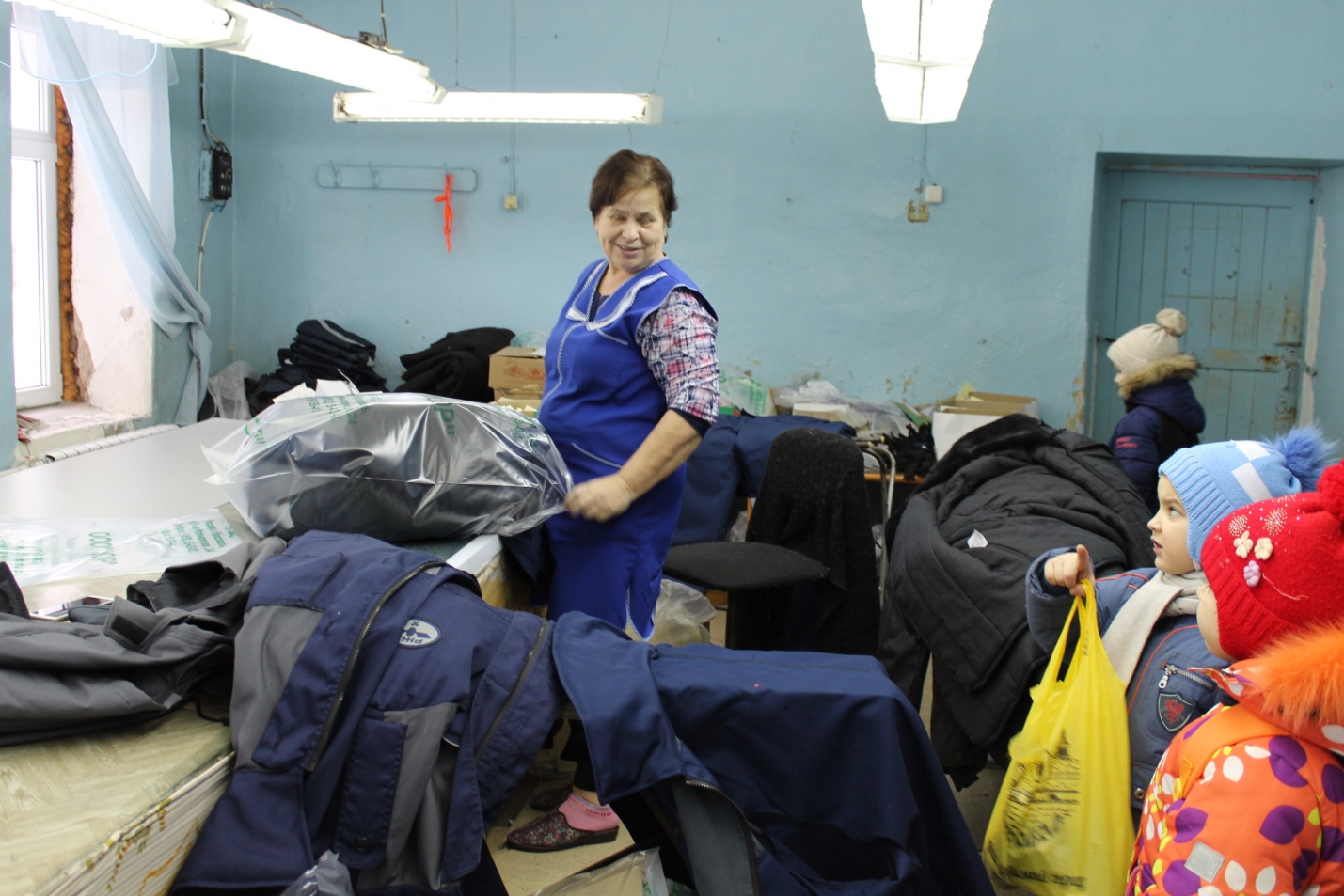 Дети поблагодарили всех  за интересную экскурсию.